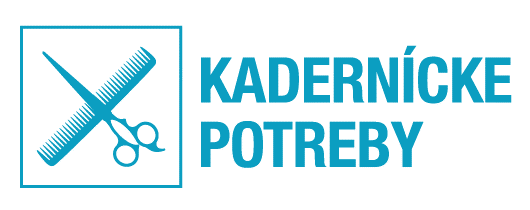 Vzorový formulár na odstúpenie od zmluvy podľa zákona č. 102/2014 Z. z.(vyplňte a zašlite tento formulár len v prípade, že si želáte odstúpiť od zmluvy) Spoločnosti Kadernícke potreby, s.r.o., Klincová 37, 821 08  Bratislava Týmto oznamujem, že odstupujem od kúpnej zmluvy na tento tovar/názov produktu: ...............................................................................................................................................    Dátum objednania/dátum prevzatia tovaru.....................................................................................   Číslo faktúry/číslo objednávky .....................................................................................    Číslo účtu spotrebiteľa vo formáte IBAN .......................................................................................    Meno a adresa spotrebiteľa.......................................................................................    Podpis spotrebiteľa (iba ak sa tento formulár podáva v listinnej podobe) 
...........................................Dátum ...........................................